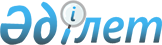 О внесении дополнений в приказ Министра финансов Республики Казахстан от 18 сентября 2014 года № 403 "Некоторые вопросы Единой бюджетной классификации Республики Казахстан"Приказ Министра финансов Республики Казахстан от 5 августа 2020 года № 711. Зарегистрирован в Министерстве юстиции Республики Казахстан 6 августа 2020 года № 21062
      ПРИКАЗЫВАЮ: 
      1. Внести в приказ Министра финансов Республики Казахстан от 18 сентября 2014 года № 403 "Некоторые вопросы Единой бюджетной классификации Республики Казахстан" (зарегистрирован в Реестре государственной регистрации нормативных правовых актов под № 9756, опубликован 17 октября 2014 года в информационно-правовой системе "Әділет") следующие дополнения:
      в Единой бюджетной классификации Республики Казахстан, утвержденной указанным приказом:
      в функциональной классификации расходов бюджета:
      в функциональной группе 05 "Здравоохранение":
      в функциональной подгруппе 9 "Прочие услуги в области здравоохранения":
      по администратору бюджетных программ 253 "Управление здравоохранения области":
      по бюджетной программе 001 "Услуги по реализации государственной политики на местном уровне в области здравоохранения":
      дополнить бюджетной подпрограммой 005 следующего содержания:
      "005 За счет внутренних займов";
      в функциональной группе 06 "Социальная помощь и социальное обеспечение":
      в функциональной подгруппе 2 "Социальная помощь":
      по администратору бюджетных программ 333 "Управление занятости и социальной защиты города республиканского значения, столицы":
      дополнить бюджетной программой 006 с бюджетными подпрограммами 011 и 015 следующего содержания:
      "006 Реализация мероприятий по социальной защите населения
      011 За счет трансфертов из республиканского бюджета
      015 За счет средств местного бюджета";
      в функциональной подгруппе 9 "Прочие услуги в области социальной помощи и социального обеспечения":
      по администратору бюджетных программ 266 "Управление предпринимательства и индустриально-инновационного развития области":
      по бюджетной программе 006 "Предоставление бюджетных кредитов для содействия развитию предпринимательства в рамках Государственной программы развития продуктивной занятости и массового предпринимательства на 2017 – 2021 годы "Еңбек":
      дополнить бюджетной подпрограммой 005 следующего содержания:
      "005 За счет внутренних займов";
      по администраторам бюджетных программ 483 "Отдел жилищно-коммунального хозяйства, пассажирского транспорта, автомобильных дорог, строительства и жилищной инспекции района (города областного значения)" и 487 "Отдел жилищно-коммунального хозяйства и жилищной инспекции района (города областного значения)":
      дополнить бюджетной программой 088 с бюджетными подпрограммами 015 и 034 следующего содержания:
      "088 Кредитование бюджетов города районного значения, села, поселка, сельского округа для финансирования мер в рамках Дорожной карты занятости
      015 За счет средств местного бюджета
      034 За счет кредитов из областного бюджета из средств внутренних займов";
      в функциональной группе 07 "Жилищно-коммунальное хозяйство":
      в функциональной подгруппе 1 "Жилищное хозяйство":
      по администратору бюджетных программ 321 "Управление жилищной политики города республиканского значения, столицы":
      по бюджетной программе 008 "Капитальные расходы подведомственных государственных учреждений и организаций":
      дополнить бюджетной подпрограммой 005 следующего содержания:
      "005 За счет внутренних займов";
      по администратору бюджетных программ 483 "Отдел жилищно-коммунального хозяйства, пассажирского транспорта, автомобильных дорог, строительства и жилищной инспекции района (города областного значения)":
      по бюджетной программе 010 "Проектирование, развитие и (или) обустройство инженерно-коммуникационной инфраструктуры":
      дополнить бюджетной подпрограммой 034 следующего содержания:
      "034 За счет кредитов из областного бюджета из средств внутренних займов";
      по бюджетной программе 055 "Проектирование и (или) строительство, реконструкция жилья коммунального жилищного фонда":
      дополнить бюджетной подпрограммой 028 следующего содержания:
      "028 За счет трансфертов из областного бюджета";
      по администраторам бюджетных программ 809 "Отдел жилищно-коммунального хозяйства, пассажирского транспорта, автомобильных дорог, строительства, архитектуры и градостроительства района (города областного значения)" и 810 "Отдел реального сектора экономики района (города областного значения)":
      дополнить бюджетной программой 070 с бюджетными подпрограммами 011 и 015 следующего содержания:
      "070 Возмещение платежей населения по оплате коммунальных услуг в режиме чрезвычайного положения в Республике Казахстан
      011 За счет трансфертов из республиканского бюджета
      015 За счет средств местного бюджета";
      в функциональной подгруппе 3 "Благоустройство населенных пунктов":
      по администратору бюджетных программ 813 "Отдел инфраструктуры и коммуникаций района (города областного значения)":
      по бюджетной программе 035 "Благоустройство и озеленение населенных пунктов":
      дополнить бюджетной подпрограммой 034 следующего содержания:
      "034 За счет кредитов из областного бюджета из средств внутренних займов";
      в функциональной группе 13 "Прочие":
      в функциональной подгруппе 9 "Прочие":
      по администратору бюджетных программ 253 "Управление здравоохранения области":
      дополнить бюджетной программой 065 с бюджетными подпрограммами 005, 011 и 015 следующего содержания:
      "065 Формирование или увеличение уставного капитала юридических лиц
      005 За счет внутренних займов
      011 За счет трансфертов из республиканского бюджета
      015 За счет средств местного бюджета";
      по администратору бюджетных программ 266 "Управление предпринимательства и индустриально-инновационного развития области":
      по бюджетной программе 065 "Формирование или увеличение уставного капитала юридических лиц":
      дополнить бюджетной подпрограммой 005 следующего содержания:
      "005 За счет внутренних займов";
      по администратору бюджетных программ 754 "Управление общественного здоровья области":
      дополнить бюджетной программой 065 с бюджетными подпрограммами 011 и 015 следующего содержания:
      "065 Формирование или увеличение уставного капитала юридических лиц
      011 За счет трансфертов из республиканского бюджета
      015 За счет средств местного бюджета".
      2. Департаменту бюджетного законодательства Министерства финансов Республики Казахстан (Ерназарова З.А.) в установленном законодательством порядке обеспечить:
      1) государственную регистрацию настоящего приказа в Министерстве юстиции Республики Казахстан;
      2) размещение настоящего приказа на интернет-ресурсе Министерства финансов Республики Казахстан;
      3) в течение десяти рабочих дней после государственной регистрации настоящего приказа в Министерстве юстиции Республики Казахстан представление в Департамент юридической службы Министерства финансов Республики Казахстан сведений об исполнении мероприятий, предусмотренных подпунктами 1) и 2) настоящего пункта.
      3. Настоящий приказ вводится в действие со дня государственной регистрации и подлежит официальному опубликованию. 
					© 2012. РГП на ПХВ «Институт законодательства и правовой информации Республики Казахстан» Министерства юстиции Республики Казахстан
				
      Министр финансов  
Республики Казахстан 

Е. Жамаубаев
